Регистрационный номер __________Дата поступления ________________Информационная карта участника районного профессионального конкурса«Воспитатель года – 2020»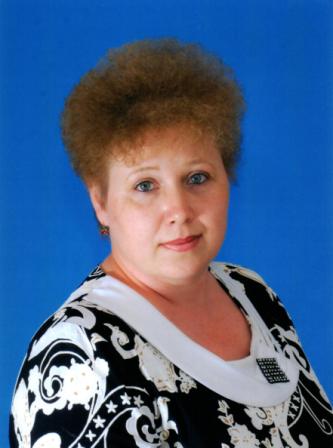 Хадеева(фамилия)Ирина Федоровна(имя, отчество)1. Общие сведения1. Общие сведения1. Общие сведенияСубъект Российской ФедерацииТамбовская область, Моршанский районТамбовская область, Моршанский районНаселенный пунктПоселок МолодежныйПоселок МолодежныйДата рождения (день, месяц, год)  23.09.1971  23.09.1971Место рожденияСурхандарьинская область, г. ТермезСурхандарьинская область, г. Термез2. Работа2. Работа2. РаботаМесто работы (наименование образовательного учреждения в соответствии с уставом)Муниципальное бюджетное дошкольное образовательное учреждение детский сад «Солнышко»Муниципальное бюджетное дошкольное образовательное учреждение детский сад «Солнышко»Занимаемая должностьВоспитательВоспитательОбщий трудовой и педагогический стаж (полных лет на момент заполнения анкеты)Общий трудовой – 25 летПедагогический  - 19 летОбщий трудовой – 25 летПедагогический  - 19 летВ каких возрастных группах в настоящее время работаетеГруппа общеразвивающей направленности 4 -5 летГруппа общеразвивающей направленности 4 -5 летАттестационная категория Первая квалификационная категория13.10.2017Первая квалификационная категория13.10.2017Почетные звания и награды (наименования и даты получения)2016 г. июньПочетная грамота администрации Моршанского района Тамбовской области2018 г. октябрьПочетная грамота Управления образования и науки Тамбовской области2016 г. июньПочетная грамота администрации Моршанского района Тамбовской области2018 г. октябрьПочетная грамота Управления образования и науки Тамбовской областиПослужной список (места и сроки работы за последние 5 лет) МБДОУ детский сад «Солнышко»МБДОУ детский сад «Солнышко»3. Образование3. Образование3. ОбразованиеНазвание, год окончания учреждения профессионального образования, факультетТермезский государственный университет, 1994 г., факультет – русский язык и литература, английский языкТермезский государственный университет, 1994 г., факультет – русский язык и литература, английский языкСпециальность, квалификация по дипломуУчитель русского языка и литературы, английского языкаУчитель русского языка и литературы, английского языкаДополнительное профессиональное образование (за последние три года) ТОИПКРО «Проектирование образовательного процесса в соответствии с требованиями ФГОС дошкольного образования», 2018ФГБОУ ВО «Тамбовский государственный университет имени Г.Р. Державина» «Первая помощь» 2018 г.ООО «Центр непрерывного образования и инноваций» г. Санкт — Петербург, «Основы реализации дополнительного образования детей в дошкольном учреждении: социально-коммуникативное развитие»,  2019ТОИПКРО «Проектирование образовательного процесса в соответствии с требованиями ФГОС дошкольного образования», 2018ФГБОУ ВО «Тамбовский государственный университет имени Г.Р. Державина» «Первая помощь» 2018 г.ООО «Центр непрерывного образования и инноваций» г. Санкт — Петербург, «Основы реализации дополнительного образования детей в дошкольном учреждении: социально-коммуникативное развитие»,  2019Основные публикации (в т. ч. брошюры, книги)--4. Конкурсное задание первого тура «Интернет-ресурс»4. Конкурсное задание первого тура «Интернет-ресурс»4. Конкурсное задание первого тура «Интернет-ресурс»Адрес персонального  Интернет-ресурса (сайт, страница, блог  и т. д.), где можно познакомиться с участником и  оценить публикуемые им материалы.http://solndsmr.68edu.ru/%d0%bd%d0%b0%d1%88%d0%b8-%d0%bf%d0%b5%d0%b4%d0%b0%d0%b3%d0%be%d0%b3%d0%b8/%d1%85%d0%b0%d0%b4%d0%b5%d0%b5%d0%b2%d0%b0-%d0%b8%d1%80%d0%b8%d0%bd%d0%b0-%d1%84%d0%b5%d0%b4%d0%be%d1%80%d0%be%d0%b2%d0%bd%d0%b0/http://solndsmr.68edu.ru/%d0%bd%d0%b0%d1%88%d0%b8-%d0%bf%d0%b5%d0%b4%d0%b0%d0%b3%d0%be%d0%b3%d0%b8/%d1%85%d0%b0%d0%b4%d0%b5%d0%b5%d0%b2%d0%b0-%d0%b8%d1%80%d0%b8%d0%bd%d0%b0-%d1%84%d0%b5%d0%b4%d0%be%d1%80%d0%be%d0%b2%d0%bd%d0%b0/5. Конкурсные задания второго тура:5. Конкурсные задания второго тура:5. Конкурсные задания второго тура:1) «Мастер-класс» «ТРКМ в познавательном развитии дошкольников»1) «Мастер-класс» «ТРКМ в познавательном развитии дошкольников»1) «Мастер-класс» «ТРКМ в познавательном развитии дошкольников»Методический прием, метод, технология воспитания, обучения, развития и оздоровленияФормирование представление о технологии развития критического мышления (ТРКМ) как технологии, ориентированной на компетентностное обучение.Формирование представление о технологии развития критического мышления (ТРКМ) как технологии, ориентированной на компетентностное обучение.Педагогическая целесообразность применения Систематизировать представление воспитателей о технологии развития критического мышления.Расширить понятие о критическом мышлении и приемах  развития критического мышления; применить на практике, изученные приёмы.Определить рамки возможного использования ТРКМ с детьми дошкольного возраста.Систематизировать представление воспитателей о технологии развития критического мышления.Расширить понятие о критическом мышлении и приемах  развития критического мышления; применить на практике, изученные приёмы.Определить рамки возможного использования ТРКМ с детьми дошкольного возраста.Необходимое оборудованиепроектор, ноутбук,  корзина, раздаточные карточки для педагогов,  тарелка с фруктами, картинки, 6 шляп.проектор, ноутбук,  корзина, раздаточные карточки для педагогов,  тарелка с фруктами, картинки, 6 шляп.2) «Доклад-презентация «Мой успешный проект»2) «Доклад-презентация «Мой успешный проект»2) «Доклад-презентация «Мой успешный проект»Тема выступления «Технология развития критического мышления в познавательном развитии дошкольников» Тема выступления «Технология развития критического мышления в познавательном развитии дошкольников» Тема выступления «Технология развития критического мышления в познавательном развитии дошкольников» 6. Конкурсные задания третьего  тура:6. Конкурсные задания третьего  тура:6. Конкурсные задания третьего  тура:Педагогическое мероприятие с детьми: интегрированное занятие «Путешествие в страну хлеба» в старшей группе с применением технологии развития критического мышленияПедагогическое мероприятие с детьми: интегрированное занятие «Путешествие в страну хлеба» в старшей группе с применением технологии развития критического мышленияПедагогическое мероприятие с детьми: интегрированное занятие «Путешествие в страну хлеба» в старшей группе с применением технологии развития критического мышленияНаправление, образовательная область, формаИнтегрированное занятие. Интеграция ОО «Познавательное развитие», «Речевое развитие», «Физическое развитие», «Социально-коммуникативное развитие»Интегрированное занятие. Интеграция ОО «Познавательное развитие», «Речевое развитие», «Физическое развитие», «Социально-коммуникативное развитие»Возрастная группа детей старшаястаршаяНеобходимое оборудованиемультимедийное оборудование, колосок, колобок, печенье иллюстрации: хлебороб, комбайн, мельница, жернова,  пекарь, тесто,  тарелочки с зерном, мукой, мультимедийное оборудование, колосок, колобок, печенье иллюстрации: хлебороб, комбайн, мельница, жернова,  пекарь, тесто,  тарелочки с зерном, мукой, 7. Общественная деятельность.7. Общественная деятельность.7. Общественная деятельность.Членство в Профсоюзе (наименование, дата вступления)Первичная профсоюзная организация МБДОУ д/с «Солнышко», январь 2004Первичная профсоюзная организация МБДОУ д/с «Солнышко», январь 2004Участие в других общественных организациях (наименование, направление деятельности и дата вступления)--Участие в работе методического объединения Апрель 2016Семинар «Совершенствование художественно-эстетического восприятия у детей дошкольного возраста посредством их знакомства с народными традициями» на базе МБДОУ детский сад «Солнышко»Открытое занятие «Русская матрешка»Апрель 2017Семинар на базе МБДОУ детского сада «Марусинский»Выступление с докладом«Сообщение из опыта работы по развитию речи с применением фольклора»Август 2017Семинар воспитателей ДОУ«Обеспечение развития личности, мотивации и способностей воспитанника ДОУ в различных видах деятельности, представляющих определенные направления образования в условиях реализации ФГОС» на базе филиала МБОУ Устьинской СОШ начальная школа-детский садДоклад «Современное обеспечение полноценного развития воспитанника на основе социально-коммуникативного и познавательного образования в ДОУ»Ноябрь 2018 гСеминар «Эффективность работы педагогического коллектива при достижении цели – успешный дошкольник» на базе МБДОУ детского сада «Солнышко» Интегрированное занятие в группе детей 4-5 лет «В гости к Лесовичку»Апрель 2016Семинар «Совершенствование художественно-эстетического восприятия у детей дошкольного возраста посредством их знакомства с народными традициями» на базе МБДОУ детский сад «Солнышко»Открытое занятие «Русская матрешка»Апрель 2017Семинар на базе МБДОУ детского сада «Марусинский»Выступление с докладом«Сообщение из опыта работы по развитию речи с применением фольклора»Август 2017Семинар воспитателей ДОУ«Обеспечение развития личности, мотивации и способностей воспитанника ДОУ в различных видах деятельности, представляющих определенные направления образования в условиях реализации ФГОС» на базе филиала МБОУ Устьинской СОШ начальная школа-детский садДоклад «Современное обеспечение полноценного развития воспитанника на основе социально-коммуникативного и познавательного образования в ДОУ»Ноябрь 2018 гСеминар «Эффективность работы педагогического коллектива при достижении цели – успешный дошкольник» на базе МБДОУ детского сада «Солнышко» Интегрированное занятие в группе детей 4-5 лет «В гости к Лесовичку»Участие в разработке и реализации муниципальных, региональных, федеральных, международных программ и проектов (с указанием статуса участия)Участие в районной базовой площадке по теме «Использование проектно-исследовательской деятельности в экологическом воспитании дошкольников» Член творческой группы педагогов учреждения по разработке основной образовательной программы МБДОУ детского сада «Солнышко»Участие в районной базовой площадке по теме «Использование проектно-исследовательской деятельности в экологическом воспитании дошкольников» Член творческой группы педагогов учреждения по разработке основной образовательной программы МБДОУ детского сада «Солнышко»8. Досуг.8. Досуг.8. Досуг.Хоббирукоделиерукоделие9. Контакты.9. Контакты.9. Контакты.Рабочий адрес с индексом393919, Тамбовская область Моршанский район пос. Молодежный д.82393919, Тамбовская область Моршанский район пос. Молодежный д.82Домашний адрес с индексом393919, Тамбовская область Моршанский район пос. Молодежный д.80 кв.33393919, Тамбовская область Моршанский район пос. Молодежный д.80 кв.33Рабочий телефон с междугородним кодом8-475-33-2-94-018-475-33-2-94-01Домашний телефон с междугородним кодом8-475-33-2-94-508-475-33-2-94-50Мобильный телефон с междугородним кодом8-915-664-86-438-915-664-86-43Факс с междугородним кодом--Рабочая электронная почтаsolndsmr@yandex.ru solndsmr@yandex.ru Личная электронная почтаkhadeeva-irina71@mail.ru khadeeva-irina71@mail.ru Адрес личного сайта в Интернетеhttp://solndsmr.68edu.ru/%d0%bd%d0%b0%d1%88%d0%b8-%d0%bf%d0%b5%d0%b4%d0%b0%d0%b3%d0%be%d0%b3%d0%b8/%d1%85%d0%b0%d0%b4%d0%b5%d0%b5%d0%b2%d0%b0-%d0%b8%d1%80%d0%b8%d0%bd%d0%b0-%d1%84%d0%b5%d0%b4%d0%be%d1%80%d0%be%d0%b2%d0%bd%d0%b0/http://solndsmr.68edu.ru/%d0%bd%d0%b0%d1%88%d0%b8-%d0%bf%d0%b5%d0%b4%d0%b0%d0%b3%d0%be%d0%b3%d0%b8/%d1%85%d0%b0%d0%b4%d0%b5%d0%b5%d0%b2%d0%b0-%d0%b8%d1%80%d0%b8%d0%bd%d0%b0-%d1%84%d0%b5%d0%b4%d0%be%d1%80%d0%be%d0%b2%d0%bd%d0%b0/Адрес сайта ДОУ в Интернетеhttp://solndsmr.68edu.ruhttp://solndsmr.68edu.ru10. Документы.10. Документы.10. Документы.Паспорт (серия, номер, кем и когда выдан)Серия 6816 номер 949532, выдан отделением УФМС по Тамбовской области  в Моршанском районе 07.10.2016 г.Серия 6816 номер 949532, выдан отделением УФМС по Тамбовской области  в Моршанском районе 07.10.2016 г.11. Профессиональные ценности.11. Профессиональные ценности.11. Профессиональные ценности.Педагогическое кредо участника«Нужно любить то, что делаешь, и тогда труд возвышается до творчества» Максим Горький«Нужно любить то, что делаешь, и тогда труд возвышается до творчества» Максим ГорькийПочему нравится работать в ДОУДля меня профессия воспитателя – самая главная в мире профессия. Народная мудрость гласит: рассчитываешь на год – засевай поле, рассчитываешь на десятилетия – сажай фруктовый сад, рассчитываешь на столетия – воспитывай детей.Для меня профессия воспитателя – самая главная в мире профессия. Народная мудрость гласит: рассчитываешь на год – засевай поле, рассчитываешь на десятилетия – сажай фруктовый сад, рассчитываешь на столетия – воспитывай детей.Профессиональные и личностные ценности, наиболее близкие участникуПрофессиональные – педагогический такт;Личностные – добросовестное отношение к труду, любовь к детям.Профессиональные – педагогический такт;Личностные – добросовестное отношение к труду, любовь к детям.В чем, по мнению участника, состоит основная миссия воспитателяВоспитатель – сеятель, он призван «Сеять разумное, доброе, вечное». Знание, опыт, житейская мудрость – вот семена вдохновенного сеятеля.Миссия воспитателя – увидеть в ребенке личность, помочь развить эту личность.Воспитатель – сеятель, он призван «Сеять разумное, доброе, вечное». Знание, опыт, житейская мудрость – вот семена вдохновенного сеятеля.Миссия воспитателя – увидеть в ребенке личность, помочь развить эту личность.12. Приложения.12. Приложения.12. Приложения.Правильность сведений, представленных в информационной карте, подтверждаю: __________________________ (Хадеева Ирина Федоровна)                           (подпись)          «28»  января 2020 г.    Правильность сведений, представленных в информационной карте, подтверждаю: __________________________ (Хадеева Ирина Федоровна)                           (подпись)          «28»  января 2020 г.    